ПРОТОКОЛ № 5                                               от 26 марта 2013 годаПрисутствовали:Председатель Комиссии:ПОВЕСТКА ДНЯ:О результатах проверки целевого и эффективного использования средств бюджета Петропавловск-Камчатского городского округа, выделенных на проведение ремонтно-строительных работ в МБДОУ «Детский сад № 19 комбинированного вида».О результатах проверки эффективности использования средств бюджета Петропавловск-Камчатского городского округа, выделенных в 2011 году для инвестирования в объекты муниципальной собственности                   (не включённые в целевые программы).СЛУШАЛИ: по повестке дня: Мелехина В.Э.ВЫСТУПАЛ: Новиков А.А. с предложением включить в повестку дня вопрос «Об исполнении рекомендаций Комиссии данных в результате рассмотрения вопроса «О результатах ревизии финансово-хозяйственной деятельности МУП «Спецдорремстрой» за 2010 год».Обсудив предложения членов Комиссии:РЕШИЛИ:Включить в повестку дня вопрос «Об исполнении рекомендаций Комиссии данных в результате рассмотрения вопроса «О результатах ревизии финансово-хозяйственной деятельности МУП «Спецдорремстрой» за 2010 год».Принять повестку дня с изменениями за основу. Голосовали: «за» - единогласно. 2. СЛУШАЛИ: по первому вопросу повестки дня «О результатах проверки целевого и эффективного использования средств бюджета Петропавловск-Камчатского городского округа, выделенных на проведение ремонтно-строительных работ в МБДОУ «Детский сад № 19 комбинированного вида» - Рекунову О.В., Воробьеву Л.Ф., Фелкову Ж.В.ВЫСТУПАЛ: Мелехин В.Э., Новиков А.А.Заслушав докладчиков, а также обсудив поступившее предложение, члены Комиссии РЕШИЛИ: 1. Информацию принять к сведению.2. Рекомендовать МБДОУ «Детский сад № 19» в срок до 12 апреля 2013 года представить в Контрольно-счетную палату и в Комиссию информацию о взыскании с ООО «ВостокСтройСервис» в доход бюджета Петропавловск-Камчатского городского округа денежных средств в общей сумме 8,1 тыс. рублей за превышение объемов выполненных работ.Голосовали: «за» - единогласно.3. СЛУШАЛИ: по второму вопросу повестки дня «О результатах проверки эффективности использования средств бюджета Петропавловск-Камчатского городского округа, выделенных в 2011 году для инвестирования в объекты муниципальной собственности (не включённые в целевые программы)» - Привалову Е.М., Манаеву А.А., Чубкову О.С.ВЫСТУПАЛИ: Мелехин Э.В., Новиков А.А., Илюшин А.В.,  Комиссаров В.В.Заслушав докладчиков, а также обсудив поступившие предложения, члены Комиссии РЕШИЛИ: 1. Рекомендовать МКУ «Управление капитального строительства и ремонта» в срок до 30 апреля 2013 года представить в Контрольно-счетную палату и в Комиссию информацию о ведении претензионной работы в отношении подрядчика выполнявшего работы по объекту «Реконструкция магистрали районного значения в микрорайоне «Дачный», а также о гарантийных сроках данных работ.2. Рекомендовать МУП «Петропавловский водоканал» в срок до              30 апреля 2013 года представить в Контрольно-счетную палату и в Комиссию информацию о поставке оборудования и техники по договору купли-продажи от 13.01.2013 № 143-ВЛ-ТС-ОБ ООО «Чайна 3000».3. Заслушать на очередном заседании Комиссии председателя Комитета городского хозяйства администрации Петропавловск-Камчатского городского округа Слонского В.И. по вопросу анализа выполнения планов финансово-хозяйственной деятельности МУП «Спецдорремремстрой» и МУП «Петропавловский водоканал» за 2011 год с учетом выделения и освоения в 2011 году бюджетных средств.4. Рассмотреть вопрос «Об исполнении рекомендаций Комиссии данных в результате рассмотрения вопроса «О результатах проверки эффективности использования средств бюджета Петропавловск-Камчатского городского округа, выделенных в 2011 году для инвестирования в объекты муниципальной собственности (не включённые в целевые программы)» на заседании Комиссии 13 мая 2013 года.Голосовали: «за» - единогласно.4. СЛУШАЛИ: по третьему вопросу повестки дня «Об исполнении рекомендаций Комиссии данных в результате рассмотрения вопроса                «О результатах ревизии финансово-хозяйственной деятельности                  МУП «Спецдорремстрой» за 2010 год» - Новикова А.А.Обсудив предложения членов Комиссии РЕШИЛИ:Информацию принять к сведению.Голосовали: «за» - единогласно.5. СЛУШАЛИ: по вопросу очередного заседания Комиссии – 
Мелехина В.Э. Обсудив предложения членов Комиссии РЕШИЛИ:Назначить заседание Комиссии на 17 апреля 2013 года, 15-00.Голосовали: «за» - единогласно.Председатель Комиссии 						            В.Э. Мелехин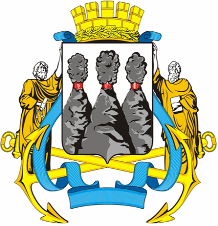 ГОРОДСКАЯ ДУМАПЕТРОПАВЛОВСК-КАМЧАТСКОГОГОРОДСКОГО ОКРУГАКОМИССИЯ ПО ВЗАИМОДЕЙСТВИЮ С КОНТРОЛЬНО-СЧЕТНОЙ ПАЛАТОЙ ПЕТРОПАВЛОВСК-КАМЧАТСКОГО ГОРОДСКОГО ОКРУГА683000, г. Петропавловск-Камчатский, ул. Ленинская, д. 14, тел./факс (8-4152) 42-52-29, www.dumapk.ru683000, г. Петропавловск-Камчатский, ул. Ленинская, д. 14, тел./факс (8-4152) 42-52-29, www.dumapk.ruМелехин В.Э.-депутат Городской Думы Петропавловск-Камчатского городского округа (далее – Городская Дума) по избирательному округу № 3.Члены Комиссии: Члены Комиссии: Члены Комиссии: Илюшин А.В.-депутат Городской Думы по единому избирательному округу;Комиссаров В.В.-депутат Городской Думы по избирательному округу № 6;Манаева А.А.-председатель Комитета по управлению имуществом администрации Петропавловск-Камчатского городского округа;Новиков А.А.-председатель Контрольно-счетной палаты Петропавловск-Камчатского городского округа (далее – Контрольно-счетная палата);Привалова Е.М.-аудитор Контрольно-счетной палаты;Рекунова О.В.-аудитор Контрольно-счетной палаты;Чубкова О.С.-заместитель Главы администрации Петропавловск-Камчатского городского округа – руководитель Департамента финансов администрации Петропавловск-Камчатского городского округа.Отсутствовали:Воровский А.В.-депутат Городской Думы по единому избирательному округу;Иваненко В.Ю.-заместитель председателя Городской Думы, председатель Комитета по вопросам местного самоуправления;Кирносенко А.В.-депутат Городской Думы по избирательному округу № 5;Новицкая Е.Ю.-заместитель Главы администрации Петропавловск-Камчатского городского округа – руководитель Аппарата администрации Петропавловск-Камчатского городского округа;Чеботарев К.Ю.-депутат Городской Думы по избирательному округу № 7.Приглашенные: Воробьева Л.Ф.-Директор МБДОУ «Детский сад № 19»;Толоконникова М.В.-старший специалист 1 разряда отдела аппарата Городской Думы по организационно-правовому обеспечению органов Городской Думы и депутатских объединений; Фелкова Ж.В.-заместитель начальника отдела учета и отчетности Департамента социального развития администрации Петропавловск-Камчатского городского округа.